 HIV/AIDS TELEHEALTH CLINICINITIAL CASE PRESENTATIONREASON FOR CASE PRESENTATIONPRESENTATION DATEPRESENTATION DATEREASON FOR CASE PRESENTATIONCLINICIANCLINICIANREASON FOR CASE PRESENTATIONPHONEPHONEREASON FOR CASE PRESENTATIONEMAILEMAILREASON FOR CASE PRESENTATIONPATIENT IDENTIFIERPATIENT IDENTIFIERGENERAL INFORMATIONAGEGENDERHEIGHTWEIGHTWEIGHTCURRENTCD4CURRENTHIV RNAGENERAL INFORMATIONMEDICAL  & PSYCHIATRIC HISTORYMEDICAL  & PSYCHIATRIC HISTORYPERTINENT SOCIAL HISTORYPHYSCIAL FINDINGSPERTINENT LABS (ATTACH MOST RECENT LABS AND PRIOR RESISTANCE TESTING RESULTS WITH DATES)CURRENT CD4CURRENT HIV RNACURRENT MEDS (INCLUDING DOSES) OR ATTACH CURRENT LISTADVERSE MEDICATION REACTIONS OR ALLERGIES ADDITIONAL COMMENTS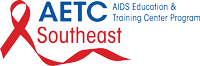 